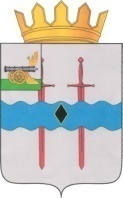 КАРДЫМОВСКИЙ РАЙОННЫЙ СОВЕТ ДЕПУТАТОВР Е Ш Е Н И Еот    24.11.2022                                         № Ре-00059В соответствии с Бюджетным кодексом Российской Федерации, Уставом муниципального образования «Кардымовский район» Смоленской области, в целях определения правовых основ, содержания и механизма осуществления бюджетного процесса в муниципальном образовании «Кардымовский район» Смоленской области Кардымовский районный Совет депутатовРЕШИЛ:1. Внести в Положение о бюджетном процессе в муниципальном образовании «Кардымовский район» Смоленской области, утвержденное решением Кардымовского районного Совета депутатов от 08.11.2013 № 75 (в редакции решений от 28.01.2015 № 2, от 25.04.2016 № 21, от 18.04.2017 № 19), следующие изменения:1.1. Приостановить с 1 января 2023 года до 1 января 2024 года действие следующего абзаца подпункта 3.3.6 пункта 3.3 главы 3 решения Кардымовского Совета депутатов от 08.11.2013 № 75 «Об утверждении Положения о бюджетном процессе в муниципальном образовании «Кардымовский район» Смоленской области»: «20) программы муниципальных гарантий муниципального образования на очередной финансовый год и на первый и второй годы планового периода (приложения к проекту решения о бюджете муниципального образования);».2. Положения абзаца, указанного в пункте 1.1 настоящего решения применяются к правоотношениям, возникшим со дня вступления в силу Федерального закона «О внесении изменений в Бюджетный кодекс Российской Федерации и отдельные законодательные акты Российской Федерации, приостановлении действия отдельных положений Бюджетного кодекса Российской Федерации и об установлении особенностей исполнения бюджетов бюджетной системы Российской Федерации в 2023 году».3. Настоящее решение вступает в силу после дня его официального опубликования в газете «Знамя труда»-Кардымово .О внесении изменений в Положение о бюджетном процессе в муниципальном образовании «Кардымовский район» Смоленской области, утвержденное решением Кардымовского районного Совета депутатов от 08.11.2013 № 75Председатель Кардымовского районного Совета депутатов_________________ И.В. ГорбачевГлава муниципального образования «Кардымовский район» Смоленской области________________ О.М. Смоляков